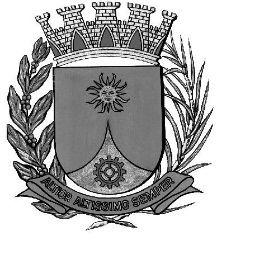 CÂMARA MUNICIPAL DE ARARAQUARAAUTÓGRAFO NÚMERO 263/17PROJETO DE LEI NÚMERO 296/17Altera dispositivos da Lei Municipal nº 8.257, de 17 de julho de 2014; Lei Municipal nº 8.264, de 23 de julho de 2014; da Lei Municipal nº 8.867, de 06 de janeiro de 2017, e dá outras providências.		Art. 1º É vedada a participação de ocupantes de cargo de provimento em comissão nas Comissões de Licitações dos órgãos integrantes da Administração Direta e Indireta.		§ 1º A Lei Municipal nº 8.257, de 17 de julho de 2014, passa a vigorar acrescida do seguinte artigo 1º-A:“Art. 1º-A Fica vedada a participação de ocupantes de cargo de provimento em comissão nas comissões previstas nesta Lei.”		§ 2º A Lei Municipal nº 8.264, de 23 de julho de 2014, passa a vigorar acrescida do seguinte artigo 1º-A:“Art. 1º-A Fica vedada a participação de ocupantes de cargo de provimento em comissão nas comissões previstas nesta Lei.”		Art. 2º O Art. 26 da Lei Municipal nº 8.867, de 06 de janeiro de 2017, passa a vigorar com a seguinte redação:“Art. 26. A Secretaria Municipal de Gestão e Finanças apresenta a seguinte estrutura hierárquica e organizacional:I - Gabinete do Secretário:1 . Coordenadoria Executiva de Gestão Governamental:1.1. Gerência de Gestão.2. Coordenadoria Executiva de Administração Tributária:2.1. Gerência de Rendas Mobiliárias e Fiscalização Tributária;2.2. Gerência de Rendas Imobiliárias.3. Coordenadoria Executiva de Consolidação da Dívida Ativa:3.1. Gerência da Dívida Ativa.4. Coordenadoria Executiva Financeira:4.1. Gerência de Gestão Executiva Financeira.5. Coordenadoria Executiva de Administração:5.1. Gerência de Gestão Patrimonial;5.2. Gerência de Atendimento:5.2.1. Posto de atendimento de Bueno de Andrada;5.2.2. Posto de atendimento da Vila Xavier;5.2.3. Posto de atendimento do Jardim Roberto Selmi Dei;6. Coordenadoria Executiva de Suprimentos e Logística;6.1. Gerência de Suprimentos;6.2. Gerência de Logística.7. Coordenadoria Executiva de Recursos Humanos;7.1. Gerência de Desenvolvimento de Recursos Humanos;7.2. Serviço Especializado em Engenharia de Segurança e Medicina do Trabalho – SESMT.8. Coordenadoria Executiva de Tecnologia da Informação;8.1 - Gerência de Tecnologia da Informação e Comunicação;8.2. Gerência de Infraestrutura de Tecnologia da Informação.9. Gerência de Licitação e Contratos;”		Art. 3º O Art. 32 da Lei Municipal nº 8.867, de 06 de janeiro de 2017, passa a vigorar com a seguinte redação:“Art. 32. A Secretaria Municipal da Saúde apresenta a seguinte estrutura hierárquica e organizacional:I - Gabinete do Secretário:1. Coordenadoria Executiva de Gestão;1.1. Gerência de Gestão Contábil, Financeira, Execução e Controle Orçamentário;1.2. Gerência de apoio à Gestão1.3. Gerência de Convênios;1.4. Gerência de Recursos Humanos;1.5. Gerência de Planejamento;1.6. Gerência de Informação e Tecnologia;1.7. Gerência da Central de Regulação;2. Coordenadoria Executiva de Vigilância em Saúde:2.1. Gerência de Vigilância Sanitária;2.2. Gerência de Vigilância Epidemiológica;2.3. Gerência do Controle de Vetores;2.4. Gerência do Programa DST/AIDS;2.5. Gerência de Zoonose:2.5.1. Programa de Proteção aos Animais.3. Coordenadoria Executiva de Avaliação e Controle:3.1. Gerência de Auditoria Ambulatorial;3.2. Gerência de Auditoria Hospitalar.4. Coordenadoria Executiva de Atenção Básica:4.1. Gerência das Unidades Básicas da Saúde;4.2. Gerência de Assistência Farmacêutica;4.3. Gerência do Programa Estratégia da Família;4.4. Gerência de Educação Permanente;4.5. Gerência de Saúde Bucal.5. Coordenadoria Executiva de Assistência Especializada:5.1. UMED - Unidade Médica de Diagnóstico;5.2. Ambulatório da Saúde da Mulher;5.3. NGA 3;5.4. Centro de Referência do Trabalhador;5.5. Gerência de Reabilitação:5.5.1. SARA - Serviço de Atenção Reabilitação de Araraquara;5.5.2. CISA - Centro Integrado de Saúde Auditiva;5.5.3. CRIA - Centro de Referência da Saúde do Idoso;5.5.4. CDIP - Centro de Diagnóstico e Intervenção Precoce.5.6. Gerência de Saúde Mental:5.6.1. CAPS/AD - Centro de Atenção Psicossocial - Álcool e Drogas;5.6.2. CAPS II - Centro de Atenção Psicossocial II;5.6.3. CRASMA - Centro de Referência de Saúde Mental do Adulto;5.6.4. Espaço Crescer - Centro de Atenção à Criança;5.6.5. CRJA - Centro de Referência do Jovem e do Adolescente.6. Coordenadoria Executiva de Urgências e Emergências:6.1. Gerência do SAMU;6.2. Gerência das UPAs:6.2.1. UPA Central;6.2.2. UPA da Vila Xavier;6.2.3. UPA do Selmi Dei;6.2.4. UPA do Melhado.7. Gerência de Compras, Licitações e Contratos;”		Art. 4º O Art. 34 da Lei Municipal nº 8.867, de 06 de janeiro de 2017, passa a vigorar com a seguinte redação:“Art. 34. A Secretaria Municipal da Educação apresenta a seguinte estrutura hierárquica e organizacional:I - Gabinete do Secretário: 1. Coordenadoria Executiva de Gestão;1.1. Gerência de Gestão e Planejamento;1.2. Gerência de Gestão Orçamentária e Financeira;1.3. Gerência de abastecimento e alimentação escolar;1.4. Gerência Contábil e Convênios;1.5. Gerência de Gestão Recursos Humanos, Administração e Avaliação do Quadro do Magistério, Técnico e de Apoio;1.6. Gerência de transporte escolar, suprimentos e infraestrutura;2. Coordenadoria Executiva de Educação Básica:2.1. Gerência de Desenvolvimento Pedagógico, Curricular e Avaliação Escolar;2.2. Gerência de Educação Infantil;2.3. Gerência de Ensino Fundamental e Educação Integral;2.4. Gerência de Educação Especial;2.5. Gerência de Educação de Jovens e Adultos.3. Coordenadoria Executiva de Políticas Educacionais:3.1. Gerência de Formação Continuada e Desenvolvimento Profissional;3.2. Gerência de Tecnologia da Educação, Mídias, Conteúdos e Inclusão Digital;3.3. Gerência de Avaliação de Políticas, Estatísticas e Informações Educacionais.4. Gerência de Compras, Licitações e Contratos;”		Art. 5º O Art. 36 da Lei Municipal nº 8.867, de 06 de janeiro de 2017, passa a vigorar com a seguinte redação:“Art. 36. A Secretaria Municipal da Cultura apresenta a seguinte estrutura hierárquica e organizacional:I – Gabinete do Secretário:1. Coordenadoria Executiva de Cultura;1.1. Gerência de Oficinas Culturais e Ações Culturais Educativas.2. Coordenadoria Executiva de Acervos e Patrimônio Histórico:2.1. Gerência de Preservação do Patrimônio Histórico;2.2. Gerência de Documentação Histórica, Museus, Bibliotecas e Acervos.3. Gerência de Execução Orçamentária, Financeira, Próprios, Licitações, Contratos e Convênios.”		Art. 6º O Art. 38 da Lei Municipal nº 8.867, de 06 de janeiro de 2017, passa a vigorar com a seguinte redação:“Art. 38. A Secretaria Municipal de Assistência e Desenvolvimento Social apresenta a seguinte estrutura hierárquica e organizacional:I - Gabinete do Secretário:1. Coordenadoria Executiva de Assistência Social;1.1. Gerência de Proteção Social Básica;1.2. Gerência de Proteção Social Especial;1.3. Gerência de Vigilância Socioassistencial e Cadastro Único.2. Coordenadoria de Segurança Alimentar:2.1. Gerência de Abastecimento e Segurança Alimentar;2.2. Programas:2.2.1. Restaurante Popular;2.2.2. Restaurante Bom Prato.3. Gerência de Execução Orçamentária e Financeira, Próprios, Licitações, Contratos e Convênios.”		Art. 7º O Art. 40 da Lei Municipal nº 8.867, de 06 de janeiro de 2017, passa a vigorar com a seguinte redação:“Art. 40. A Secretaria Municipal de Esportes e Lazer apresenta a seguinte estrutura hierárquica e organizacional:I - Gabinete do Secretário: 1. Coordenadoria Executiva de Esportes e Lazer:1.1. Gerência de Eventos Esportivos;1.2. Gerência de Escolinhas de Esportes.2. Gerência de Execução orçamentária e financeira, Próprios, Licitações, Contratos e Convênios.”		Art. 8º Esta Lei entra em vigor na data de sua publicação.		CÂMARA MUNICIPAL DE ARARAQUARA, ao 1º (primeiro) dia do mês de novembro do ano de 2017 (dois mil e dezessete).JÉFERSON YASHUDA FARMACÊUTICOPresidente